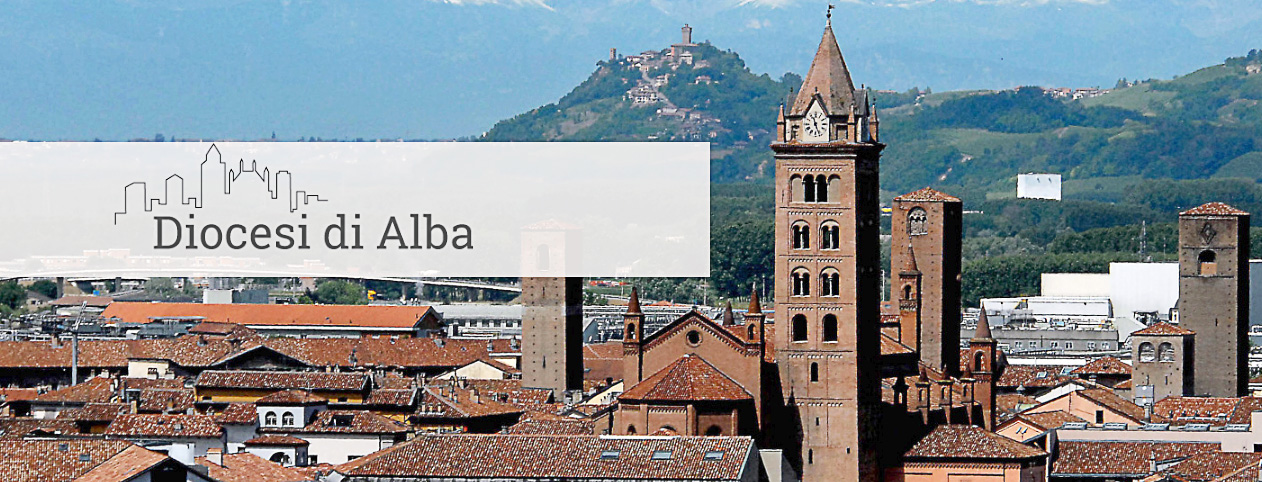 INVITOIL VESCOVO DI ALBA MARCO BRUNETTI INCONTRA I GIORNALISTI E GLI OPERATORI DELLA COMUNICAZIONEA tutti gli operatori della comunicazione,    sua eccellenza, monsignor Marco Brunetti, vescovo di Alba, incontra gli operatori, i giornalisti, scrittori e quanti sono interessati al tema delle comunicazioni sociali in un’ottica di valori umani e cristiani.     L’occasione è data dalla pubblicazione del Messaggio di papa Francesco per la 52° Giornata delle comunicazioni sociali, che nel 2018 si celebra il 13 maggio. Il tema della Giornata è: «La verità vi farà liberi» (Gv 8,32). Notizie false e giornalismo di pace.    Ci sarà l’opportunità di dialogare con il nostro pastore sui temi di attualità e sui progetti della Chiesa albese per il nuovo anno.L’incontro, aperto a tutti,si tiene nella Sala Don Alberione,di Piazza San Paolo 14,mercoledì 24 gennaio 2018alle ore 18.don Giusto Trugliadirettore Ufficio comunicazioni sociali diocesi di Albagiusto.truglia@stpauls.it0173-363264